Załącznik nr …PROGRAM  SZKOLENIA……………………………………………………………………………………………….(nazwa szkolenia)….........................................................................      (imię i nazwisko upoważnionego przedstawiciela instytucji szkoleniowej)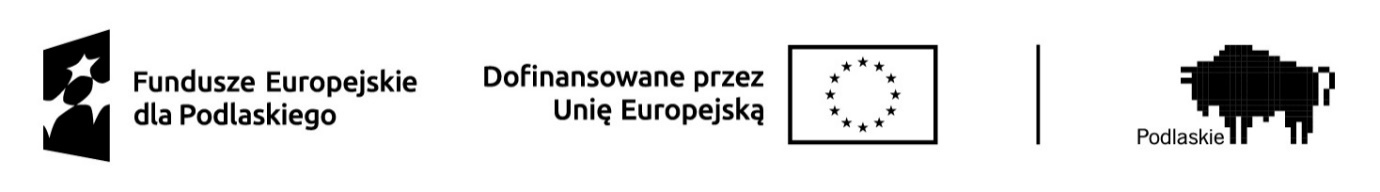 Projekt: „Aktywizacja zawodowa osób bezrobotnych w powiecie białostockim oraz powiecie miasto Białystok (I)”współfinansowany z Europejskiego Funduszu Społecznego Plusw ramach Programu Fundusze Europejskie dla Podlaskiego 2021-2027FEPD.07.01-IP.01-0012/23-00CZAS TRWANIA I SPOSÓB ORGANIZACJI SZKOLENIAI.1. Termin szkolenia: od …………………. do ………………………I.2. Liczba godzin ogółem - …………...., w tym: teoretycznych - …………..…, praktycznych - ……………...I.3. Miejsce szkolenia:teoretycznego ……………………………………………………………………. 
praktycznego ……………………………………………………………………..I.4. Sposób organizacji szkolenia - metoda kształcenia (np. tradycyjna, modułowa) …………………….……- forma zajęć (np. grupowa, indywidualna)  …………………………………WYMAGANIA WSTĘPNE DLA UCZESTNIKÓW SZKOLENIA……………………………………………………………………………………………………………………………………………………………………………………………………CELE SZKOLENIA według kategorii efektów uczenia się 
z uwzględnieniem:wiedzy: ………………………………………………………………………….……umiejętności: …………………………………………………………………..…….kompetencji społecznych: …………………………………..……………………PLAN NAUCZANIA (określający tematy zajęć edukacyjnych oraz ich wymiar z uwzględnieniem, w miarę potrzeby, części teoretycznej i części praktycznej)………………………………………………………………………..… - …… godz.………………………………………………………………………..… - …… godz.……..…………………………………………………….…………..… - …… godz.………………………………………………………………………..… - …… godz.………………………………………………………………………..… - …… godz.………………………………………………………………………..… - …… godz.itd.OPIS TREŚCI 
(kluczowe punkty szkolenia w zakresie poszczególnych zajęć edukacyjnych)……………………………………………………………..……………………………(nazwa zajęć)…………………………………………………………………………..…………………………………………………………………..………………………………………(treści kształcenia)……………………………………………………………..……………………………(nazwa zajęć)…………………………………………………………………………..…………………………………………………………………..………………………………………(treści kształcenia)……………………………………………………………..……………………………(nazwa zajęć)…………………………………………………………………………..…………………………………………………………………..………………………………………(treści kształcenia)……………………………………………………………..……………………………(nazwa zajęć)…………………………………………………………………………..………………
…………………………………………………..………………………………………(treści kształcenia)……………………………………………………………..……………………………(nazwa zajęć)…………………………………………………………………………..…………………………………………………………………..………………………………………(treści kształcenia)……………………………………………………………..……………………………(nazwa zajęć)…………………………………………………………………………..…………………………………………………………………..………………………………………(treści kształcenia)itd.WYKAZ LITERATURY ORAZ NIEZBĘDNYCH ŚRODKÓW  I MATERIAŁÓW DYDAKTYCZNYCHVI. 1. Wykaz literatury (np. podręczniki, skrypty)…………………………………………..……………………………………..…………………………………………………..……………………………..itd. VI. 2. Metody przekazywania informacji (np. wykład, ćwiczenia)…………………………………………..……………………………………..…………………………………………………..……………………………..itd. VI.3. Środki dydaktyczne (środki wykorzystywane do przekazywania informacji np. tablica, projektor)…………………………………………..……………………………………..…………………………………………………..……………………………..itd. VI. 4. Materiały dydaktyczne (np. foliogramy, filmy, schematy)…………………………………………..……………………………………..…………………………………………………..……………………………..itd. VI. 5. Materiały przekazane uczestnikom szkolenia na własność (np. podręczniki, opracowana własne)…………………………………………..……………………………………..…………………………………………………..……………………………..itd. VII. WYKAZ OSÓB PRZEWIDZIANYCH DO PRZEPROWADZENIA SZKOLENIA ORAZ ICH KWALIFIKACJE I UPRAWNIENIA………………………………………………………………………………………………………………………………………………………………………………………………………………………………………………………VIII. PRZEWIDZIANE SPRAWDZIANY I EGZAMINYWeryfikacja nabycia kwalifikacji (kompetencji) zostanie przeprowadzona 
w formie (np. sprawdzianu, egzaminu) ………………………………………………….…………………………………...IX. KOSZT SZKOLENIAIX.1. Koszt szkolenia jednej osoby - …………..………………………..…….…. zł (słownie: ………………………………………………………………………..).           IX.2. W tym, koszt osobogodziny szkolenia (koszt szkolenia jednej osoby dzielony przez ilość godzin szkolenia poz. I.2.) - …………………….………….. zł.IX.2. Koszt egzaminu jednej osoby - ……………………………….…………… złIX.3. Koszty zakwaterowania i wyżywienia jednej osoby - ……………….… zł